NEW PATIENT QUESTIONNAIRE        Please nominate a local Pharmacy that you would like your prescriptions to go toAsda    Boots High Street    Boots St Peters Hill    Superdrug   Lloyds High street    Lloyds Alma Park Co-op Winchester Rd    Co-op Hornsby Rd  St Peter’s Hill   None  Surname: __________________________  Forename ______________________ Date of Birth ___________Address:  ________________________________________________________________________________________________________________________________________________________________________Sex _____        Marital Status  _____________ Occupation _________________________________________Telephone No. _____________________ Mobile No. __________________ Work No. ____________________E-mail address _______________________________   Consent to SMS     Yes     No    Country of Origin _______________________   1st Language __________________ English Speaker ______   Ethnicity:White British    			British or Mixed British					     Irish               Other White				White & Black Caribbean		         White & Black African        White & Asian				Other mixed background			 Indian & British Indian        Other Asian background		Pakistani or British Pakistani  		                    Caribbean       Other Black background 		Bangladeshi or British Bangladeshi  	                                 African       Other Ethnic Category		Ethnic Category not stated					Chinese       Next of Kin (Name, Telephone No and relationship) _______________________________________________________________________________________________________________________________FOR CHILDREN ONLYPlease give details of those who have parental responsibility for this child :Name: __________________________                             Relationship to child:  _________________Address: ________________________                              Contact number: ______________________________________________________Name:  __________________________                            Relationship to child: __________________Address: _________________________                            Contact number: ______________________________________________________Should you wish to authorise any person other than those who have parental responsibility to bring the child to appointments/ speak to a GP on your behalf please give their details below:Name: _____________________________                       Relationship to child: __________________Address: ____________________________                      Contact number: ________________________________________________________Name: _____________________________                       Relationship to child: __________________Address:  ___________________________                       Contact number:_____________________________________________________________________________________________________________________________CARERSDo you need / have anyone who looks after you or your daily needs as a Carer?                      Yes     No     If “Yes”, would you like them to deal with your health affairs here?                                             Yes     No              (The receptionist can help with these arrangements)Do you care for anyone else?								                    Yes     No        If “Yes” please print patients name     ___________________________________________________________COMMUNICATIONShould you have any specific communication needs ie large print, interpreter, please specify here :___________________________________________________________________________________HEALTHSmoker:                          Yes     No        	No/day	 _______	Smoking Advice:   Yes/NoPast Smoker:                  Yes     No        	No/day _______        Quit (year) _________________Have you ever smoked   Yes     No      Alcohol per week     Pints of Beer _________   Glasses of Wine _________    Spirits ___________1)   How often do you have a drink that contains alcohol?    Never      Monthly or Less        2-4 times per month               2 – 3 times per week        4+ times per week    2)   How many standard alcoholic drinks do you have on a typical day when you are drinking?1 – 2      	3 – 4		5 – 6		7 -8 		10+	3)   How often do you have 6 or more standard drinks on one occasion?	Never		Less than monthly		Monthly			weekly		daily or almost daily	Exercise:     Do you enjoy or Avoid ________  If so Light/Moderate/Heavy ___________________Diet:	        Normal		Vegetarian			Vegan			Medications: ____________________________________________________________________________________Medical HistoryAllergies: (to medicine, animals etc)________________________________________________________Family Members History (Mother, Grandfather etc)Angina 	_________________ Age ____  	Heart Attack	 __________________  Age ______Other Heart Problems ___________________  	Stroke 		_____________________________Diabetes  _____________________________	Asthma	_____________________________Hypertension __________________________Height __________ Weight ___________                                                 Please give details of any past serious illnesses/fractures/operations/births etc. on the back page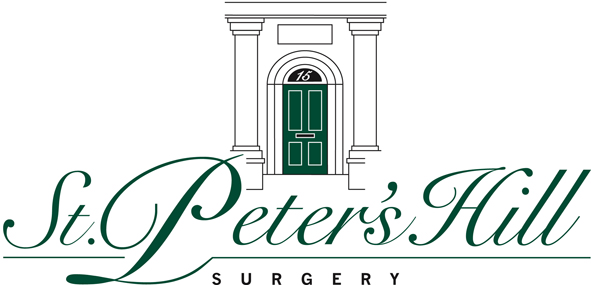 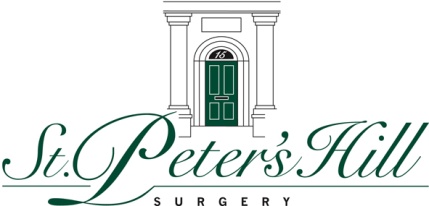 Record sharingDo you consent to the sharing of data recorded here at St Peter’s Hill Surgery with any other organisations that may care for you?Sharing Out   Yes – share data with other organisations   No – Do not share any data recorded hereSharing InDo you consent to the viewing of data by this organisation that is recorded at other care services that may care for you where you have agreed to make the data shareable?     Consent given     Consent refusedName ……………………………………….		Date of Birth …………………..Signed ……………………………………….		Date……………………………..PLEASE tick both sectionsRecord sharingDo you consent to the sharing of data recorded here at St Peter’s Hill Surgery with any other organisations that may care for you?Sharing Out